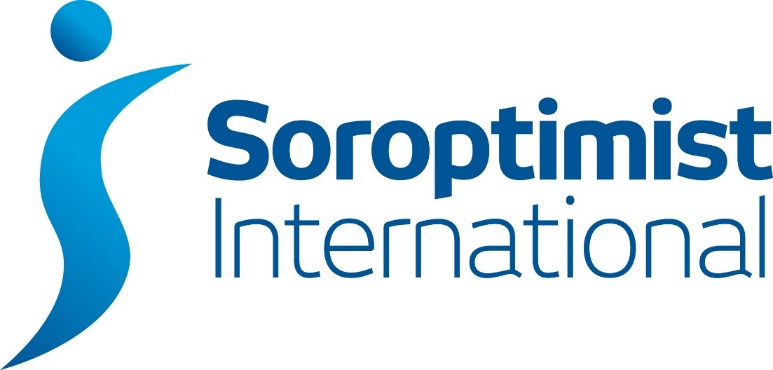                                London Chilternssigbi.org/london-chilterns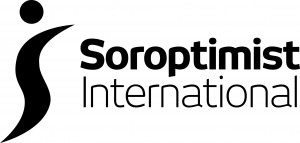 Sep 2023 RED SILCRegion Events Diary SI London Chilterns Region “The Chilterns Challengers” Shared Presidents’ Message for the Year is “The Future is Ours to Challenge”.Welcome to “RED SILC” the relaunched Region Events Diary for SI London Chilterns Region – replacing “Dear Diary”.Please nominate a person or two in your Club to submit content for “RED SILC”  and they will be sent a reminder a couple of days before the due date. Distribution to your Club will be by the regular contacts Regional Secretary Rita Beaumont holds for your Club.Please email any entries for the next edition to: silondonchilterns@hotmail.com by 29 Sep 2023 – plus anything for the SILC website. Soroptimist International Convention Dublin 27-29 July 2023 The theme was “Challenge the Future” – click here to read about from the Region’s perspective https://sigbi.org/london-chilterns/dublin 25th of Every Month is Orange Day – https://sigbi.org/ukpac/2023/04/30/orange-cafes/UKPAC has joined the UNiTE campaign to mark the 25th of each month as “Orange Day”, a day to raise awareness and take action to end violence against women and girls. Are you hosting an “Orange Café” or other Orange event? Let us know, justemail: silondonchilterns@hotmail.com https://www.unwomen.org/en/what-we-do/ending-violence-against-women/take-action/unite   As a bright and optimistic colour, orange represents a future free from violence against women and girls. UKPAC has produced posters, postcards and badges which have been sent to Clubs. Please email silondonchilterns@hotmail.com if you need any help. SI St Albans & District - https://sigbi.org/st-albans   SI Aylesbury & District www.sigbi.org/aylesburySat 23 Sep 7.30pm Quiz Night in aid of Aylesbury Women’s Refuge and the Club’s Diamond Engineering Grant.Bedgrove Community Centre Bedgrove Park, Ambleside, Aylesbury, HP21 9TT. Tickets £15 to include fish & chip supper and dessert (vegetarian options).Tables of 8, bring your own drinks. To book email Sheila.cadge@gmail.comSILC Region https://sigbi.org/london-chilterns/ Sat 7 Oct 2023 -  AGM/Conference 10am to 1pm on Zoom. More detail including speakers will be issued soon.Looking further ahead…..SI Hertford & District https://sigbi.org/hertford-and-district  Fri 17 Nov Popular Quiz at Wodson Park, Ware. 7:15 for a 7:45pm start.
More details will be available in September and, if you are interested, please contact Anne Miles, contrannie@btopenworld.com or 01992 558539Sat 7 Oct 2023 -  SILC Region AGM/Conference 10am to 1pm on Zoom.Fri 3 – Sat 4 Nov – SIGBI Conference London – book now! Guests are welcome.https://sigbi.org/london2023/ Friends House, Euston Road, London NW1  https://www.friendshouse.co.uk/Sat 9 Dec – SILC Region Human Rights Day Conference – venue and timings TBD2024Sat 16 Mar – SILC Region International Women’s Day Conference – venue and timings TBDJun SILC Region Conference – TBD – the review of the June 2023 events will inform the planning of this meeting.Sat 12 Oct – SILC Region AGM/Conference – 10am to 1pm on ZoomMonthly Meeting Details of the Clubs in SI London Chilterns RegionMany Clubs hold a mix of Online and Face to Face Meetings – please contact the Club directly to confirm any arrangements.SI Aylesbury & District, https://sigbi.org/aylesbury  1st Wednesday at 6.30pm Either by Zoom or at a members House in Aylesbury.Chartered 14th June 1958SI Bedford, https://sigbi.org/bedford  3rd Monday at 7pmMeet at St Andrews Church Centre, Kimbolton Road, Bedford MK40 2PF. Chartered 6th October 1931.  SI Hertford & District https://sigbi.org/hertford-and-district  1st and 3rd Monday, meet at 7.15, for 7.30pm start.GSK Allenbury's Sports & Social Club in Ware SG12 0DJ. The Club operates a hybrid model of meetings to attend in person or via Zoom. Please contact the Club via the website.SI High Wycombe & District https://sigbi.org/high-wycombe-and-district    1st Tuesday at 7pm Chartered on 1st January 1962At Brewers Fayre Papermill, London Road, Loudwater, High Wycombe HP10 9YL.  SI London Central and South West https://sigbi.org/london-central-and-southwest  2nd Tuesday at 7pm Chartered on 5th May 1927 & 27th July 1927Number 63 (Soroptimist) Ltd., 63 Bayswater Road, London W2 3PH. SI London Greater https://sigbi.org/london-greater  1st Thursday, meet at 6.30, for 7pm start.Number 63 (Soroptimist) Ltd., 63 Bayswater Road, London W2 3PH. Chartered on 14th February 1924SI Milton Keynes https://sigbi.org/milton-keynes  3rd Tuesdays 5.45pm Acorn Nursery Training Room,4 Wimbourne Crescent, Westcroft, MK44DE Contact sorptimistsmk@gmail.com SI Newbury & District https://sigbi.org/newbury-and-district   1st Thursday at 2.30pmVenue TBC. Chartered on 1st January 1956SI Oxford & District https://sigbi.org/oxford-and-district   3rd Wednesday, meet at 6.30 for 7pm start.The Coach House, Quarry Road, Headington, Oxford OX3 8NU. Chartered on 1st January 1958SI Slough, Windsor & Maidenhead https://sigbi.org/slough-windsor-and-maidenhead   3rd Wednesday at 7pmFredrick’s Hotel, Shoppenhangers Road, Maidenhead SL6 2PZ. Chartered on 1st January 1961SI St Albans & District https://sigbi.org/st-albans 2nd and 4th of most Mondays at 7.30pm either on Zoom or at Greenwood United Reformed Church Hall, Watford Road, St Albans AL2 3HGemail: sistalbans@hotmail.com or Tel Jane: 0783 4345796. Chartered 1st January 1957SI Thames Valley https://sigbi.org/thames-valley  3rd Tuesday, meet at 7.30pm.Bourne End Library, Bourne End, Buckinghamshire SL8 5SX. Chartered on 31st March 1990The programme and back-issues of RED SILC and Dear Diary are available on the Region website https://sigbi.org/london-chilterns/programme 